Upload af pdf’er, billeder og andre filer til SharePoint - og skab adgang direkte til filen.Gå til fildestinationen og ventreklik med musen på den fil du ønsker uploadet.
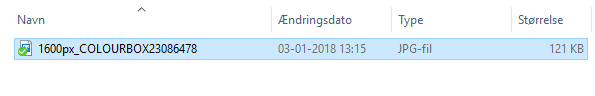 Højreklik med musen på filen og tryk på Del.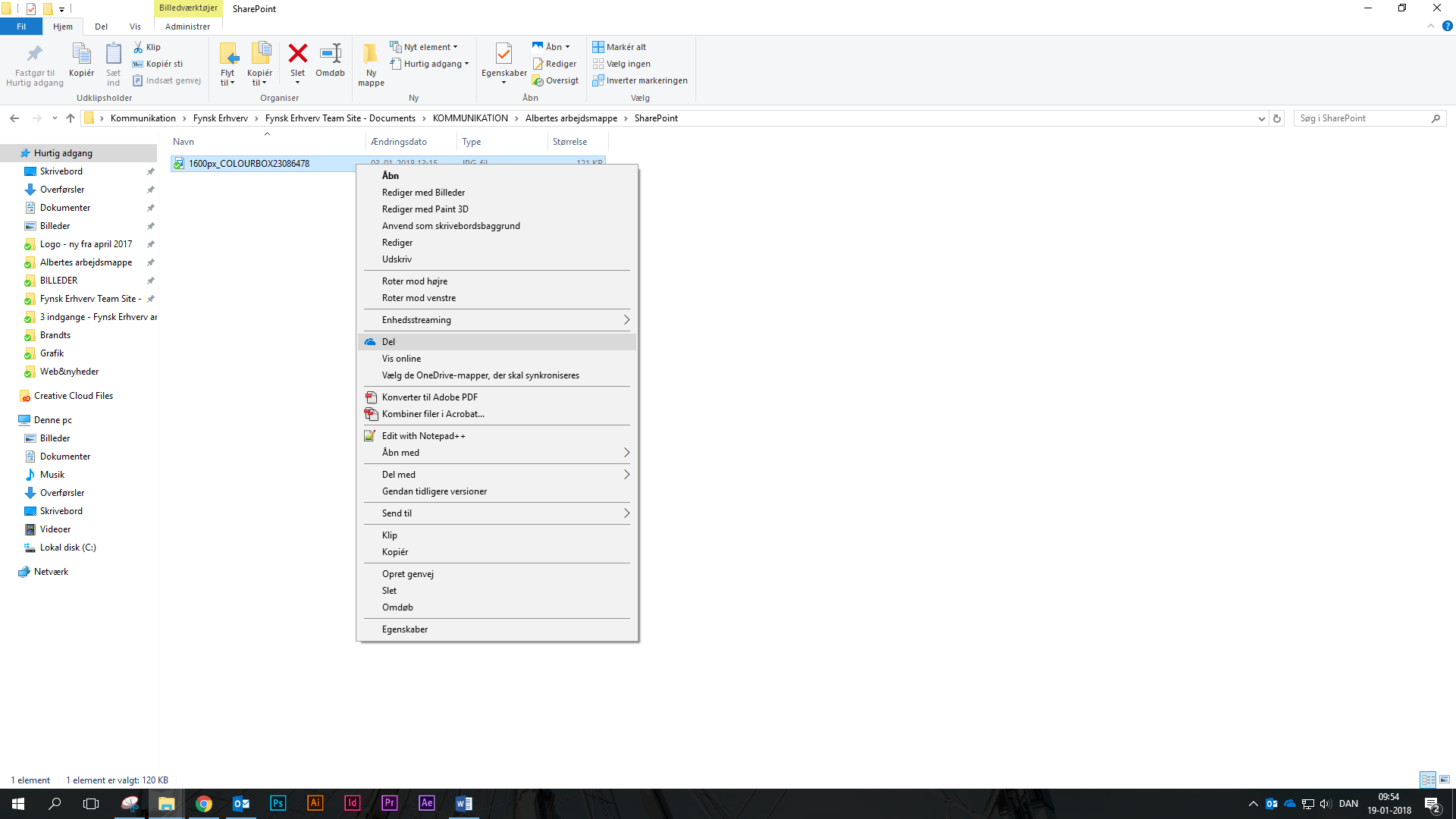 Tryk på Kopiér link

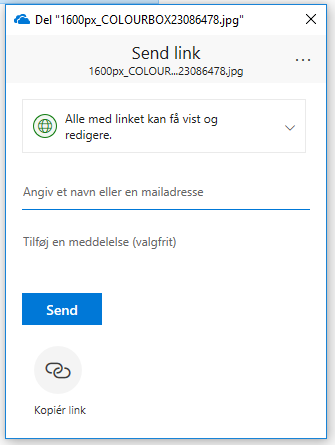 Linket er nu oprettet og kan deles – folk vil kun have adgang til den ene fil og ikke hele dit SharePoint
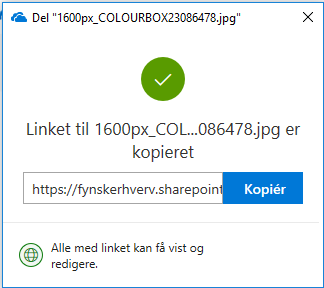 